What is the reason for having the laws listed below? Match the law with the reason by writing the letter on the line.We’re able to vote at age 18.We must pay for certain music downloads.We must respect the speed limit.Cocaine is illegal.Sexual images of children are banned.Food labels must display ingredients, fat content, weight etc.	 	We can’t watch some films until we’re 15.	 	Couples are allowed to get divorced.	 	Prostitution is illegal.Workers have the right to a break if they work enough hours.	 	You  can’t be turned down for an interview due to your skin colour.	 	Airports can search citizens’ clothing.	 	Some children can be taken away from their biological family.	 	Human cloning is tightly controlled.	 	It’s illegal to abuse someone via their Twitter account.	 	Men and women are allowed to have paid time off to look after a baby.    	Abortion is available to women at certain stages of pregnancy.	 	We can obtain refunds for faulty purchases.	 	Gay, straight and bisexual people can all get married.	 	Income tax must be paid if you earn over a certain amount.	 	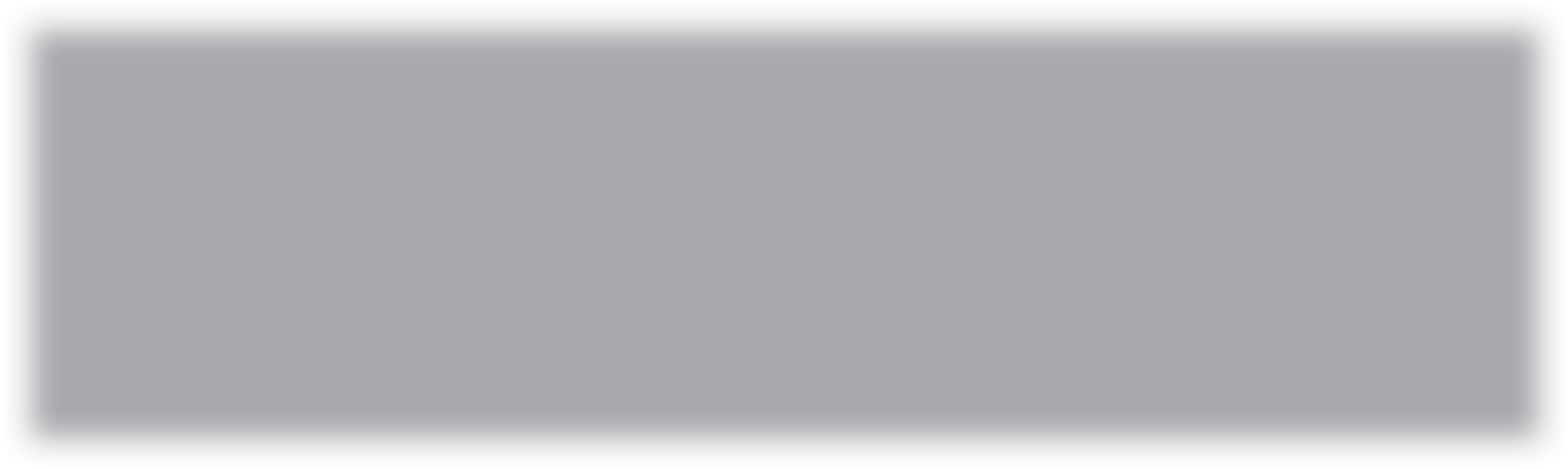 Theme C   How the law works© HarperCollinsPublishers Ltd 2016